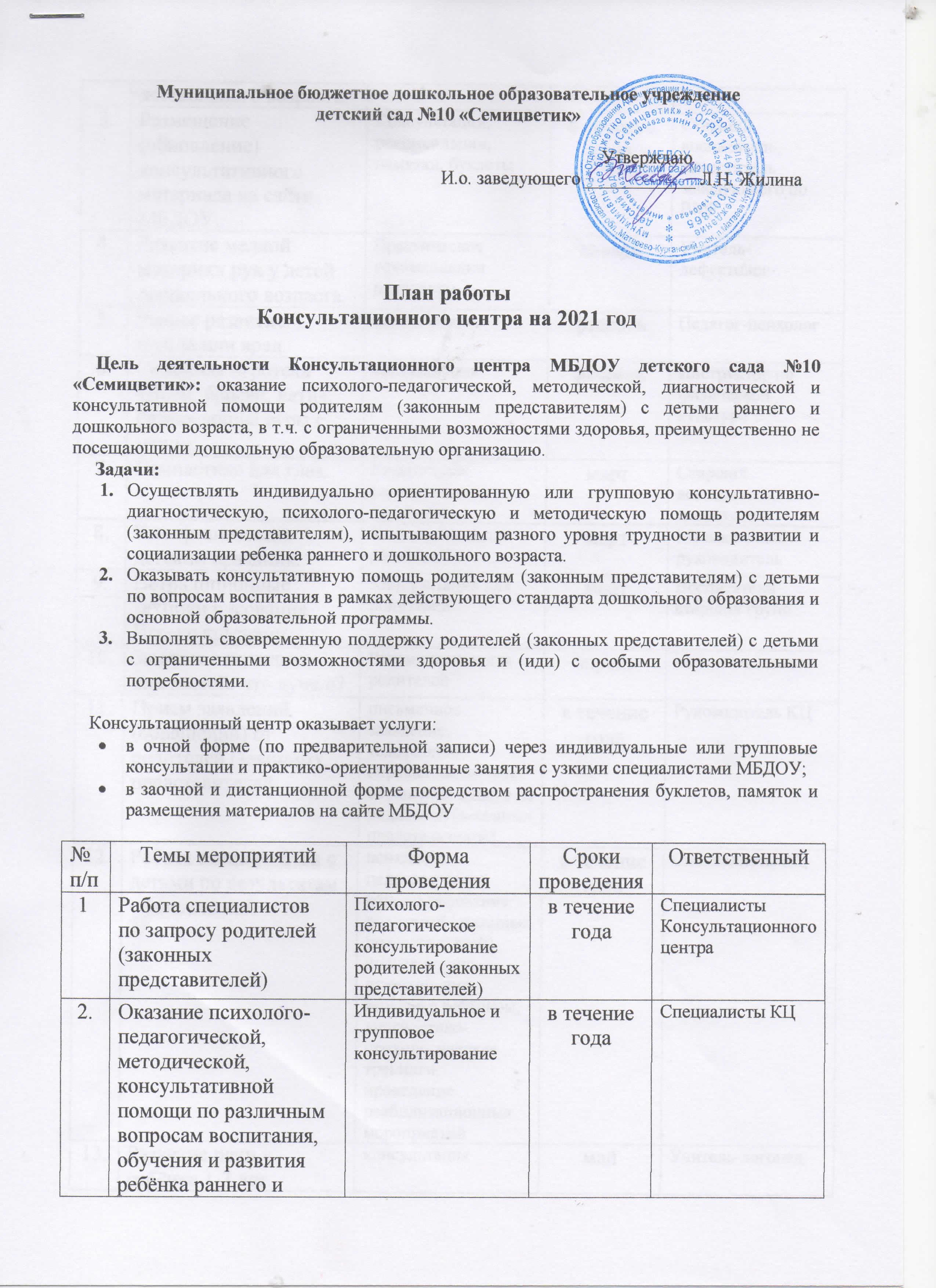 3.Размещение (обновление) консультативного материала на сайте МБДОУ.Консультации, рекомендации, памятки, буклетыв течение годаСтарший воспитатель, заместитель заведующего по ВМР4.Развитие мелкой моторики рук у детей дошкольного возраста.Практические рекомендации родителямянварьУчитель-дефектолог5.Раннее развитие: польза или вред.консультацияфевральПедагог-психолог6.Семейная игротека  «Лови, бросай, кати». Развивающие игры с мячом.консультацияфевральИнструктор по физической культуре7.Гимнастика для глаз.Памятка для родителей и педагоговмартСтарший воспитатель, воспитатель8.Как организовать детский праздник.Консультация для родителеймартМузыкальный руководитель9.Нетрадиционные техники рисования. Игры с краскамиКонсультация для родителеймартВоспитатели старших групп10.Занятия с педагогом или мамой: что лучше?Рекомендации для родителейапрельпедагог-психолог 11.Прием заявлений (обращений) от родителей (законных представителей.письменное заявление, телефонное обращение, личное обращение одного из родителей (законных представителей)в течение годаРуководитель КЦ12.Работа специалистов с детьми по результатам обследований психолого-педагогическое консультирование родителей (законных представителей), коррекционно-развивающие занятия с ребёнком, диагностико-психологические тренинги, проведение реабилитационных мероприятийв течение годаСпециалисты КЦ13.Развитие речи у ребёнка 1-3 лет. Простые и эффективные игры.консультациямайУчитель-логопед14.Весёлая артикуляционная гимнастика.Мамам на заметкумайУчитель-логопед15.Жестокие родители – жестокие дети.Консультация июньПедагог-психолог16.Детские потешки. Их влияние на развитие ребенка раннего возраста.Консультация(картотека игр для родителей)июльВоспитатели групп раннего возраста17.Закаливание в семье.консультацияавгустИнструктор по физической культуре, медсестра18.Как нужно вести себя с ребёнком, когда он начал впервые посещать детский сад.Беседы-рекомендациисентябрьСтарший воспитатель19.Особые дети – особое общение.консультациясентябрьУчитель-дефектолог20.Как помочь неговорящему ребёнку.консультацияоктябрьУчитель-логопед21.Книжки в вашем доме.Советы по оформлению детской домашней библиотекиноябрьВоспитатели22.Как развивать творческие способности ребёнка.Консультация для родителейдекабрьМузыкальный руководитель